ЧЕРКАСЬКА МІСЬКА РАДА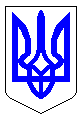 ЧЕРКАСЬКА МІСЬКА РАДАВИКОНАВЧИЙ КОМІТЕТРІШЕННЯВід 26.01.2016 № 87Про відмову у погодженні заявищодо можливості розміщення ТСДП «Юрія-2» ПАТ «Юрія»по вул. Горького, 11Розглянувши заяву дочірнього підприємства «Юрія-2» публічного акціонерного товариства «Юрія», відповідно до ст. 31, ст. 40 Закону України «Про місцеве самоврядування в Україні», пункту 4.3 Положення про розміщення тимчасових споруд для провадження підприємницької діяльності у м. Черкаси (зі змінами), затвердженого рішенням Черкаської міської ради від 05.04.2012 № 3-753, виконавчий комітет Черкаської міської радиВИРІШИВ:1. Відмовити дочірньому підприємству «Юрія-2» публічного акціонерного товариства «Юрія» у погодженні заяви від 17.12.2015 № 9084-ТС1 щодо можливості розміщення тимчасової споруди по вул. Горького, 11.2. Управлінню планування та архітектури департаменту архітектури, містобудування та інспектування надати замовнику лист про відмову щодо реалізації намірів розміщення ТС (додається).3. Контроль за виконанням рішення покласти на директора департаменту архітектури, містобудування та інспектування Савіна А.О.Міський голова 							              А.В. БондаренкоДодаток до рішення виконавчого комітетувід ___________    № ________Лист про відмову щодо реалізації намірів розміщення ТСДП «Юрія-2» ПАТ «Юрія» (заява від 17.12.2015 № 9084-ТС1)Можливість розміщення торгівельного кіоску (в тексті – ТС) по вул. Горького, 11, площею 6 кв. м не погоджено. Відповідно до вимог рішення Черкаської міської ради від 05.04.2012 № 3-753 «Про затвердження схеми розміщення тимчасових споруд та внесення змін до рішень Черкаської міської ради» (зі змінами, далі - Рішення):- забороняється розміщення ТС в радіусі 50 метрів від фасадів стаціонарних об’єктів торгівлі (магазинів);- стаціонарні ТС повинні розміщуватись до будинків та інших споруд на відстані, яку слід приймати залежно від ступеня їх вогнестійкості згідно ДБН 360-92**, але не менше 10 м;- заборонено розміщення ТС ближче 15 метрів від вікон будівель.Розміщення ТС можливе за умов комплексного блокування з іншими існуючими ТС у передбаченому комплексною схемою місці.Встановлення тимчасових споруд для провадження підприємницької діяльності здійснюється в порядку, встановленому рішенням Черкаської міської ради, на підставі та відповідно до паспорта прив'язки ТС, наданого управлінням планування та архітектури департаменту містобудування Черкаської міської ради. Розміщення ТС самовільно (без паспорту прив’язки ТС) забороняється. Начальник управління планування та архітектури департаменту архітектури, містобудування та інспектування					           В.В. ЧернухаЧеркаської міської ради 